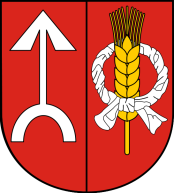 Urząd Gminy Niedrzwica Duża24-220 Niedrzwica Duża, ul. Lubelska 30tel. +48 (81) 5175085 wew. 34/ fax. +48 (81) 5175085 wew.28e-mail: info@niedrzwicaduza.pl, www.niedrzwicaduza.plOBOBKarta informacyjnaKarta informacyjnaWpisanie do rejestru wyborców obywatela polskiego i obywatela unii europejskiejWpisanie do rejestru wyborców obywatela polskiego i obywatela unii europejskiejWpisanie do rejestru wyborców obywatela polskiego i obywatela unii europejskiejIPodstawa Prawna,Ustawa z dnia 5 stycznia 2011 r. - Kodeks Wyborczy (tekst jednolity Dz.U. z 2018 r., poz.754); Rozporządzenie Ministra Spraw Wewnętrznych i Administracji z dnia 27 lipca 2011 r. w sprawie rejestru wyborców oraz trybu przekazywania przez Rzeczpospolitą Polską innym państwom członkowskim Unii Europejskiej danych zawartych w tym rejestrze (tekst jednolity Dz.U. z 2017 r. poz. 1316)Rozporządzenie Prezesa Rady Ministrów z dnia 18 stycznia 2011 r. w sprawie instrukcji kancelaryjnej, jednolitych rzeczowych wykazów akt oraz instrukcji w sprawie organizacji i zakresu działania archiwów zakładowych. (Dz.U. z 2011r. Nr 14, poz. 67 z późniejszymi zmianami)Podstawa Prawna,Ustawa z dnia 5 stycznia 2011 r. - Kodeks Wyborczy (tekst jednolity Dz.U. z 2018 r., poz.754); Rozporządzenie Ministra Spraw Wewnętrznych i Administracji z dnia 27 lipca 2011 r. w sprawie rejestru wyborców oraz trybu przekazywania przez Rzeczpospolitą Polską innym państwom członkowskim Unii Europejskiej danych zawartych w tym rejestrze (tekst jednolity Dz.U. z 2017 r. poz. 1316)Rozporządzenie Prezesa Rady Ministrów z dnia 18 stycznia 2011 r. w sprawie instrukcji kancelaryjnej, jednolitych rzeczowych wykazów akt oraz instrukcji w sprawie organizacji i zakresu działania archiwów zakładowych. (Dz.U. z 2011r. Nr 14, poz. 67 z późniejszymi zmianami)IIKomórka organizacyjna załatwiająca sprawęUrząd Stanu Cywilnego Niedrzwica Duża ul. lubelska 32, Pokój nr 3 (budynek obok budynku głównego)Tel.:81 517 50 85 wew. 34Komórka organizacyjna załatwiająca sprawęUrząd Stanu Cywilnego Niedrzwica Duża ul. lubelska 32, Pokój nr 3 (budynek obok budynku głównego)Tel.:81 517 50 85 wew. 34IIIWymagane wnioskiwniosek o wpisanie do rejestru wyborcówpisemna deklaracja zawierająca informacje niezbędne do wpisania do rejestru wyborcówWymagane wnioskiwniosek o wpisanie do rejestru wyborcówpisemna deklaracja zawierająca informacje niezbędne do wpisania do rejestru wyborcówIVWymagane załącznikikserokopia dowodu osobistego, w przypadku obywateli unii europejskiej kserokopia paszportu lub innego dokumentu stwierdzającego tożsamośćWymagane załącznikikserokopia dowodu osobistego, w przypadku obywateli unii europejskiej kserokopia paszportu lub innego dokumentu stwierdzającego tożsamośćVDokumenty do wglądudowód osobisty, w przypadku obywateli unii europejskiej paszport lub inny dokument stwierdzający tożsamośćDokumenty do wglądudowód osobisty, w przypadku obywateli unii europejskiej paszport lub inny dokument stwierdzający tożsamośćVITermin załatwienia sprawy3 dni od daty wniesienia sprawyTermin załatwienia sprawy3 dni od daty wniesienia sprawyVIIOpłatybrakOpłatybrakVIIITryb odwołaniaSkargę na decyzję wnosi się do  Sądu Rejonowego w Kraśniku w terminie 3 dni od dnia  otrzymania rozstrzygnięcia za pośrednictwem Wójta Gminy Niedrzwica Duża.Tryb odwołaniaSkargę na decyzję wnosi się do  Sądu Rejonowego w Kraśniku w terminie 3 dni od dnia  otrzymania rozstrzygnięcia za pośrednictwem Wójta Gminy Niedrzwica Duża.IXUwagibrakUwagibrak